Metodické doporučení 
Kým, čím? Obyvatelem Keni!Co bychom dělali, kdybychom se probudili v kůži obyvatele Keni? Podíváme se na tuto zemi z úhlu pohledu několika obyvatel a jejich povolání.Keňa: Savany, pastevci a pradávné rituály ________________________________________________________ EVOKACE: Klíčová slovaVyučující má pro žáky připravená klíčová slova a žáci podle nich odhadují, o jaké zemi se budou bavit. Zkouší tipovat kontinent a konkrétní zemi, argumentují, podle jakého slova si to myslí, a podobně.Klíčová slova: rovník, hakuna matata, šaman, ořechyDíváme se na Keňu z úhlu pohledu…Učitel instruuje žáky, že si za chvíli pustí o Keni video. Každý žák si od učitele vezme lísteček, kde má napsáno jednoho obyvatele. Budou se na video dívat se zaměřením na tuto osobu / toto povolání.Osoby: Masaj, loupač ořechů, šaman, výrobce papíru
Skupinová práce – osobyPo zhlédnutí videa žáci vytvoří skupinky podle lístečků. Ve skupině dají hlavy dohromady a sepíšou si společně informace, které se o svém člověku dozvěděli, zkusí zapsat co nejvíce detailů. Ve skupině si zvolí mluvčího, který informace bude prezentovat. Mluvčí si informace zapíše tak, aby o nich mluvil v ich-formě, tedy: „Jsem šaman, který se živí tím, že lečí lidi…“ Pokud jim ještě chybí nějaké informace, mohou využít k vyhledávání mobily nebo počítač ve třídě,Zbytek skupiny vytvoří živý obraz svého povolání – tedy nainstalují ze svých těl něco jako fotografii situace, která by mohla být spojená s jejich povoláním.Při prezentaci mluví mluvčí a vedle něj je zbytek skupiny v živém obrazu.ZÁVĚR
Žáci s učitelem se vrátí ke klíčovým slovům ze začátku hodiny. Chybějí tu nějaká? Společně dopisují.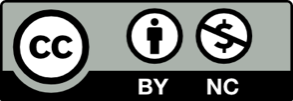 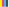 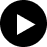 